Introduction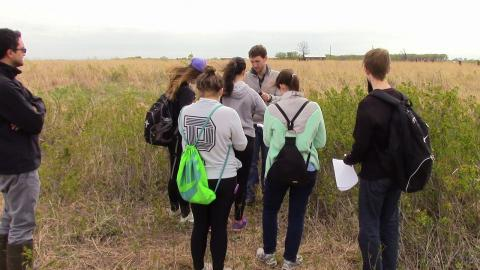 Major Themes for the UnitScientific themes: Ecological Interactions, Climate Change, Nutrient Cycling, Energy Flow, BiodiversityScientific practice: modeling, argumentationSSI: Climate change and its effect on ecosystemsDriving Question: How might climate change affect the complex interactions in local ecosystems?Concepts needed to explore the driving questionScience conceptsCarbon CyclingPhotosynthesisRelationship Between Photosynthesis and Cellular RespirationEcological InteractionsEnergy FlowWhat social ideas and concerns influence negotiation of the issue?EconomicsPoliticsEnergy Production and ConsumptionAlternative Energy SourcesUnit-level performance expectationsUse an ecosystem model to make predictions regarding the stability/change of populations within a particular ecosystem in response to climatic changes. Engage in argumentation about the relative stability/change of an ecosystem (NGSS HS-LS2-6).Develop and use multiple models, some of which include mathematical representations, to explain the cycling of matter and flow of energy among organisms in an ecosystem (NGSS HS-LS2-2, HS-LS2-4). Obtain, evaluate and communicate information about a specific climate change impact. Engage in argumentation regarding appropriate responses to this situation (NGSS HS-LS2-7).Develop a qualitative model of the inputs and outputs of photosynthesis that accounts for/predicts impacts of climatic changes (NGSS HS-LS1-5).Develop a qualitative model of the inputs and outputs of cellular respiration that accounts for the cycling of matter and transfer of energy (NGSS HS-LS1-7, HS-LS2-5).Develop a model to illustrate the role of photosynthesis and cellular respiration in the cycling of carbon among the biosphere, atmosphere, hydrosphere, and geosphere (NGSS HS-LS2-5).Instructional SequencesAssessmentsPractice quizzes- two short quizzes throughout the unitModels- Photosynthesis and Carbon cycling models produced throughout the unitCulminating Project- model and explanation to make sense of the likely impacts of climate change on an organism from another part of the worldUnit Test- 25 multiple choice and short answer questionsAcknowledgmentsThe materials associated with the Vanishing Prairie Unit are based upon work supported by The Missouri Transect, a National Science Foundation EPSCoR Program, Cooperative Agreement IIA-1355406. Any opinions, findings, and conclusions or recommendations expressed in this material are those of the author(s) and do not necessarily reflect the views of the National Science Foundation.